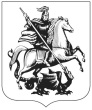 ПРАВИТЕЛЬСТВО МОСКВЫДЕПАРТАМЕНТ ОБРАЗОВАНИЯ ГОРОДА МОСКВЫСЕВЕРО-ВОСТОЧНОЕ ОКРУЖНОЕ УПРАВЛЕНИЕ ОБРАЗОВАНИЯГОСУДАРСТВЕННОЕ БЮДЖЕТНОЕ ОБРАЗОВАТЕЛЬНОЕ УЧРЕЖДЕНИЕГОРОДА МОСКВЫ СРЕДНЯЯ ОБЩЕОБРАЗОВАТЕЛЬНАЯ ШКОЛА № 951ул. Осташковская, дом 30, корпус  2, Москва, 127224Телефон/Факс  8-495-475-09-00     E-mail: 951@edu.mos.ru   http://sch951sv.mskobr.ru/РАБОЧАЯ ПРОГРАММАПредмет	                                                    информатика в играх и задачахКласс	                                                              2Образовательная область	                      математика и информатикаМО 	                                                              учителей начальных классовУчитель                                                            Сивирчукова И.М.Срок реализации	                                         2014-2015 г.ПОЯСНИТЕЛЬНАЯ ЗАПИСКАРабочая программа составлена в соответствии с требованиями Федерального государственного образовательного стандарта начального общего образования, примерной программы начального общего образования и авторской программы «Информатика и ИКТ (информационные и коммуникационные технологии)» А.В. Горячева (Сборник программ «Образовательная система «Школа 2100»/ Под науч. ред. Д.И.Фельдштейна. Изд. 2-е, доп. -  М.: Баласс, 2012)., требований Примерной основной образовательной программы ОУ и ориентирована на работу по учебно-методическому комплекту ОС «Школа 2100»Общая характеристика учебного предметаУроки, нацеленные на развитие логического и алгоритмического мышления школьников:не требуют обязательного наличия компьютеров;проводятся преимущественно учителем начальной школы, что создаёт предпосылки для переноса освоенных умственных действий на изучение других предметов.Цели изучения логико-алгоритмических основ информатики в начальной школе:развитие у школьников навыков решения задач с применением таких подходов к решению, которые наиболее типичны и распространены в областях деятельности, традиционно относящихся к информатике: применение формальной логики при решении задач – построение выводов путём применения к известным утверждениям логических операций «если …, то …», «и», «или», «не» и их комбинаций – «если … и …, то …»;алгоритмический подход к решению задач – умение планировать последовательность действий для достижения какой-либо цели, а также решать широкий класс задач, для которых ответом является не число или утверждение, а описание последовательности действий;системный подход – рассмотрение сложных объектов и явлений в виде набора более простых составных частей, каждая из которых выполняет свою роль для функционирования объекта в целом; рассмотрение влияния изменения в одной составной части на поведение всей системы;объектно-ориентированный подход – постановка во главу угла объектов, а не действий, умение объединять отдельные предметы в группу с общим названием, выделять общие признаки предметов этой группы и действия, выполняемые над этими предметами; умение описывать предмет по принципу «из чего состоит и что делает (можно с ним делать)»;расширение кругозора в областях знаний, тесно связанных с информатикой: знакомство с графами, комбинаторными задачами, логическими играми с выигрышной стратегией («начинают и выигрывают») и некоторыми другими. Несмотря на ознакомительный подход к данным понятиям и методам, по отношению к каждому из них предполагается обучение решению простейших типовых задач, включаемых в контрольный материал, т. е. акцент делается на развитии умения приложения даже самых скромных знаний;создание у учеников навыков решения логических задач и ознакомление с общими приёмами решения задач – «как решать задачу, которую раньше не решали» – с ориентацией на проблемы формализации и создания моделей (поиск закономерностей, рассуждения по аналогии, по индукции, правдоподобные догадки, развитие творческого воображения и др.).В курсе выделяются следующие разделы:описание объектов – атрибуты, структуры, классы;описание поведения объектов – процессы и алгоритмы;описание логических рассуждений – высказывания и схемы логического вывода;применение моделей (структурных и функциональных схем) для решения разного рода задач.III. Описание места учебного предмета в учебном плане   В соответствии с федеральным базисным учебным планом курс информатики и ИКТ  изучается во 2 классе 1 час в неделю, общее количество за год 34 часа.IV. Описание ценностных ориентиров содержания учебного предметаРазвитие логического, алгоритмического и системного мышления, создание предпосылок успешного освоения учащимися инвариантных фундаментальных знаний и умений в областях, связанных с информатикой, способствует ориентации учащихся на формирование самоуважения и эмоционально-положительного отношения к себе, на восприятие научного познания как части культуры человечества. Ориентация курса на осознание множественности моделей окружающей действительности позволяет формировать не только готовность открыто выражать и отстаивать свою позицию, но и уважение к окружающим, умение слушать и слышать партнёра, признавать право каждого на собственное мнение. V. Личностные, метапредметные и предметные результаты освоения учебного предметаЛичностные результатыК личностным результатам освоения информационных и коммуникационных технологий как инструмента в учёбе и повседневной жизни можно отнести:1.критическое отношение к информации и избирательность её восприятия; 2.уважение к информации о частной жизни и информационным результатам других людей;3.осмысление мотивов своих действий при выполнении заданий с жизненными ситуациями;4. начало профессионального самоопределения, ознакомление с миром профессий, связанных с информационными и коммуникационными технологиями.Метапредметные    Метапредметными результатами изучения курса «Информатика» во 2-м классе являются формирование следующих универсальных учебных действий.             Регулятивные УУД:1.планирование последовательности шагов алгоритма для достижения цели;2.поиск ошибок в плане действий и внесение в него изменений.Познавательные УУД:1.моделирование – преобразование объекта из чувствен ной формы в модель, где выделены существенные характе ристики объекта (пространственно-графическая или знаково-символическая);2.анализ объектов с целью выделения признаков (существенных, несущественных);3.синтез – составление целого из частей, в том числе самостоятельное достраивание с восполнением недостающих компонентов;4. выбор оснований и критериев для сравнения, сериации, классификации объектов;5.подведение под понятие;6. установление причинно-следственных связей;7. построение логической цепи рассуждений.Коммуникативные УУД:1.аргументирование своей точки зрения на выбор оснований и критериев при выделении признаков, сравнении и классификации объектов;2. выслушивание собеседника и ведение диалога;3.признавание возможности существования различных точек зрения и права каждого иметь свою.Предметными результатами изучения курса «Информатика» во 2-м классе являются формирование следующих умений. В результате изучения материала учащиеся должны уметь:1.предлагать несколько вариантов лишнего предмета в группе однородных;2.выделять группы однородных предметов среди разнородных и давать названия этим группам;3. разбивать предложенное множество фигур (рисунков) на два подмножества по значениям разных признаков;4.находить закономерности в расположении фигур по значению двух признаков;5.приводить примеры последовательности действий в быту, в сказках;6.точно выполнять действия под диктовку учителя;7.отличать высказывания от других предложений, приводить примеры высказываний, определять истинные и ложные высказыванияТРЕБОВАНИЯ  К  УРОВНЮ  ПОДГОТОВКИ  ОБУЧАЮЩИХСЯ  2  КЛАССАВ результате обучения учащиеся должны знать:Признаки предметовСоставные части предметовПонятия «вверх», «вниз», «вправо», «влево», «ось симметрии», «координатная сетка»Действия предметов и их результатПонятие «алгоритм», «ветвление в алгоритме», «множество», «элементы множества», «равенство множеств», «отображение множества», «кодирование», «подмножество», «пересечение множеств», «высказывание», «истина», «ложь», «отрицание», «дерево», «граф»Операции над множествамиВысказывания со связками «И», «ИЛИ»В результате обучения учащиеся должны уметь:Обобщать и классифицировать предметы по какому – либо признаку и их действиямВыявлять закономерности в чередовании признаковСравнивать предметы по их признакамОписывать и определять предметы через их составные части, признаки и действияНаходить ось симметрии некоторых фигурОриентироваться на листе бумагиНаходить предмет на координатной сеткеОпределять результат действияОпределять действие, обратное данномуСоставлять и выполнять алгоритмОпределять принадлежность элемента множествуСравнивать множестваСтавить в соответствие элементам одного множества элементы другого множестваСтавить в соответствие предметам или действиям другие предметы или действияОпределять элементы, принадлежащие пересечению, объединению множествОценивать простейшие высказывания с точки зрения истинности или ложностиСтроить высказывания по смыслу, отрицающие данныеКлассифицировать предметы и объединять множества по двум (и более) свойствамРешать задачи с помощью графовРешать задачи комбинированного типаиспользовать приобретенные знания и умения в практической деятельности, повседневной жизни и на других урокахVI. Содержание учебного предметаРАЗДЕЛ 1. Предмет. Симметрия. Координатная сетка. – 8 часовПризнаки предметов. Описание предметов. Состав предметов. Действия предметов. Симметрия. Координатная сетка. РАЗДЕЛ 2. Действия предметов Алгоритм. – 7 часовДействия предметов. Обратные действия. Последовательность событий. Алгоритм. Ветвление. РАЗДЕЛ 3. Множество. Кодирование. – 10 часовМножество. Элементы множества. Способы задания множества. Сравнение множеств. Отображение множеств. Кодирование. Вложенность множеств. Пересечение множеств. Объединение множеств.РАЗДЕЛ 4. Высказывание. Графы. – 7 часовВысказывание. Понятие «истина» и «ложь». Отрицание. Высказывание со связками «И», «ИЛИ». Графы. Деревья. Комбинаторика.РАЗДЕЛ 5. Повторение и закрепление изученного.                                          Особенности 2»Б»класса.Рабочая программа составлена с учётом индивидуальных особенностей обучающихся  2 «Б» класса и специфики классного коллектива. В классе обучаются 22 ребёнка, из них мальчиков – 11, девочек - 11. 
Основной состав обучающихся – это дети со средним и низким уровнем способностей, низкой  мотивацией к обучению. Учащиеся в  состоянии освоить программу по предмету только на базовом уровне.  Для наиболее качественного обучения программа включает в себя разные уровни сложности .                                                  VI. Тематическое планирование и основные виды деятельности учащихсяVII. Материально-техническое обеспечение образовательного процессаУМК «Школа 2100»:А. В. Горячев «Информатика в играх и задачах 2 класс» (рабочая тетрадь в двух частях), М., Баласс 2012А. В. Горячев Методические рекомендации для учителя М., Баласс 2012«Рассмотрено» на заседании методического объединения учителей естественнонаучного циклаПротокол №   от «   » августа 2014 г.____________ Сивирчукова И.М.«Согласовано» Зам. директора по УВР  _____________Булкина Е.А.«    » августа 2014 г. «Утверждаю»Директор ГБОУ СОШ №951 ___________________ Шпакова В.Ю.«       » августа 2014 г.№п/пДатаТема урокаПланируемые результатыПланируемые результатыПланируемые результатыОсновные виды учебной деятельности учащихсяИнформационно-методическое обеспечение, цифровые и электронные ресурсы№п/пДатаТема урокаПредметные Личностные Метапредметные Основные виды учебной деятельности учащихсяИнформационно-методическое обеспечение, цифровые и электронные ресурсы1Признаки предметовОвладение умением описывать признаки предметов, сравнивать предметы по разным признакам; находить закономерности в расположении фигур по значению двух признаков Готовность и способность к саморазвитию.Овладение основными методами познания окружающего мира.(анализ)Определять результат действия, определять действие, которое привело к данному результату. Определять действие, обратное заданному.Приводить примеры последовательности событий и действий в быту, в сказках.Составлять алгоритм, выполнять действия по алгоритму. Составлять алгоритмы с ветвлениями.2Описание предметовУмение описывать предметы через их признаки, составные части, действия.Самостоятельность мышления.Умение работать в информационной среде.Определять результат действия, определять действие, которое привело к данному результату. Определять действие, обратное заданному.Приводить примеры последовательности событий и действий в быту, в сказках.Составлять алгоритм, выполнять действия по алгоритму. Составлять алгоритмы с ветвлениями.3Состав предметовГотовность использовать получаемую информацию в учебной деятельности при решении практических задач. Высказывать собственные суждения и давать им обоснование.Понимание и принятие учебной задачи, поиск и нахождение способов её решения.Определять результат действия, определять действие, которое привело к данному результату. Определять действие, обратное заданному.Приводить примеры последовательности событий и действий в быту, в сказках.Составлять алгоритм, выполнять действия по алгоритму. Составлять алгоритмы с ветвлениями.4Действия предметовОвладение умениями распознавать предметы по их действиям; умением описывать и определять предметы через их признаки.Самостоятельность мышления.Умение работать в информационной среде.Определять результат действия, определять действие, которое привело к данному результату. Определять действие, обратное заданному.Приводить примеры последовательности событий и действий в быту, в сказках.Составлять алгоритм, выполнять действия по алгоритму. Составлять алгоритмы с ветвлениями.5СимметрияОвладение основами логического мышления, умение находить ось симметрии.Готовность использовать получаемую информацию.Понимание и принятие учебной задачи, поиск и нахождение способов её решения.Определять результат действия, определять действие, которое привело к данному результату. Определять действие, обратное заданному.Приводить примеры последовательности событий и действий в быту, в сказках.Составлять алгоритм, выполнять действия по алгоритму. Составлять алгоритмы с ветвлениями.6Координатная сеткаУмение применять правила нахождения предметов в координатной плоскости.Владение коммуникативными умениями с целью реализации возможностей успешного сотрудничества с учителем и учащимися класса.Понимание и принятие учебной задачи, поиск и нахождение способов её решения.Определять результат действия, определять действие, которое привело к данному результату. Определять действие, обратное заданному.Приводить примеры последовательности событий и действий в быту, в сказках.Составлять алгоритм, выполнять действия по алгоритму. Составлять алгоритмы с ветвлениями.7Контрольная работа № 1Умение самостоятельно разбирать задание и выполнять его.Способность преодолевать трудности, доводить начатую работу до её завершения.Понимание и принятие учебной задачи, поиск и нахождение способов её решения.8Разбор контрольной работыУмение работать в информационном поле. Умение находить ошибку, исправлять и приводить аналогичные примеры.Владение коммуникативными умениями с целью реализации возможностей успешного сотрудничества с учителем и учащимися классаПонимание причины неуспешной учебной деятельности и способность конструктивно действовать в условиях неуспеха.9Действия предметовУмение устанавливать связи между предметом и его действием.Высказывать собственные суждения и давать им обоснованиеПонимание и принятие учебной задачи, поиск и нахождение способов её решения.Описывать признаки предметов; сравнивать предметы по их признакам, группировать предметы по разным признакам; находить закономерности в расположении фигур по значению двух признаков.Описывать предметы через их признаки, составные части, действия.Предлагать несколько вариантов лишнего предмета в группе однородных;выделять группы однородных предметов среди разнородных по разным основаниям и давать названия этим группам, ставить в соответствие предметы из  одной группы предметам из другой группы.Находить объединение и пересечение наборов предметов.10Обратные действияОвладение основами логического мышления, умение представлять и интерпретировать данные.Самостоятельность мышления.Владение основными методами познания окружающего мира. Описывать признаки предметов; сравнивать предметы по их признакам, группировать предметы по разным признакам; находить закономерности в расположении фигур по значению двух признаков.Описывать предметы через их признаки, составные части, действия.Предлагать несколько вариантов лишнего предмета в группе однородных;выделять группы однородных предметов среди разнородных по разным основаниям и давать названия этим группам, ставить в соответствие предметы из  одной группы предметам из другой группы.Находить объединение и пересечение наборов предметов.11Последовательность событийОвладение основами логического и алгоритмического мышления.Владение коммуникативными умениями с целью реализации возможностей успешного сотрудничества с учителем и учащимися класса.Способность к самоорганизованности,  .Описывать признаки предметов; сравнивать предметы по их признакам, группировать предметы по разным признакам; находить закономерности в расположении фигур по значению двух признаков.Описывать предметы через их признаки, составные части, действия.Предлагать несколько вариантов лишнего предмета в группе однородных;выделять группы однородных предметов среди разнородных по разным основаниям и давать названия этим группам, ставить в соответствие предметы из  одной группы предметам из другой группы.Находить объединение и пересечение наборов предметов.12АлгоритмУмение работать в информационном поле. Овладение основами логического и алгоритмического мышления.Заинтересованность в расширении и углублении полученных знаний Умение работать в информационной среде.Описывать признаки предметов; сравнивать предметы по их признакам, группировать предметы по разным признакам; находить закономерности в расположении фигур по значению двух признаков.Описывать предметы через их признаки, составные части, действия.Предлагать несколько вариантов лишнего предмета в группе однородных;выделять группы однородных предметов среди разнородных по разным основаниям и давать названия этим группам, ставить в соответствие предметы из  одной группы предметам из другой группы.Находить объединение и пересечение наборов предметов.13ВетвлениеУмение применять правила составления алгоритма.Способность к самоорганизованности,  .Владение основными методами познания окружающего мира.(наблюдение, сравнение, анализ, и т. д)Описывать признаки предметов; сравнивать предметы по их признакам, группировать предметы по разным признакам; находить закономерности в расположении фигур по значению двух признаков.Описывать предметы через их признаки, составные части, действия.Предлагать несколько вариантов лишнего предмета в группе однородных;выделять группы однородных предметов среди разнородных по разным основаниям и давать названия этим группам, ставить в соответствие предметы из  одной группы предметам из другой группы.Находить объединение и пересечение наборов предметов.14Контрольная работа № 2Умение самостоятельно разбирать задание и выполнять его.Способность преодолевать трудности, доводить начатую работу до её завершения.Понимание и принятие учебной задачи, поиск и нахождение способов её решения.15Разбор контрольной работыУмение работать в информационном поле. Умение находить ошибку. Исправлять и приводить аналогичные примеры.Владение коммуникативными умениями с целью реализации возможностей успешного сотрудничества с учителем и учащимися классаПонимание причины неуспешной учебной деятельности и способность конструктивно действовать в условиях неуспеха16Множество. Элементы множества. Умение определять принадлежность элемента множеству.Заинтересованность в расширении и углублении полученных знанийСпособность к самоорганизованности, Описывать признаки предметов; сравнивать предметы по их признакам, группировать предметы по разным признакам; находить закономерности в расположении фигур по значению двух признаков.Описывать предметы через их признаки, составные части, действия.Предлагать несколько вариантов лишнего предмета в группе однородных; выделять группы однородных предметов среди разнородных по разным основаниям и давать названия этим группам, ставить в соответствие предметы из  одной группы предметам из другой группы.Находить объединение и пересечение наборов предметов.17Способы задания множества.Овладение различными способами задания множеств. Высказывать собственные суждения и давать им обоснованиеАдекватное оценивание результатов своей деятельности.Описывать признаки предметов; сравнивать предметы по их признакам, группировать предметы по разным признакам; находить закономерности в расположении фигур по значению двух признаков.Описывать предметы через их признаки, составные части, действия.Предлагать несколько вариантов лишнего предмета в группе однородных; выделять группы однородных предметов среди разнородных по разным основаниям и давать названия этим группам, ставить в соответствие предметы из  одной группы предметам из другой группы.Находить объединение и пересечение наборов предметов.18Сравнение множеств.Овладение способами логического и алгоритмического мышления.Заинтересованность в расширении и углублении полученных знанийУмение работать в информационной среде.Описывать признаки предметов; сравнивать предметы по их признакам, группировать предметы по разным признакам; находить закономерности в расположении фигур по значению двух признаков.Описывать предметы через их признаки, составные части, действия.Предлагать несколько вариантов лишнего предмета в группе однородных; выделять группы однородных предметов среди разнородных по разным основаниям и давать названия этим группам, ставить в соответствие предметы из  одной группы предметам из другой группы.Находить объединение и пересечение наборов предметов.19Отображение множеств.Овладение способами логического мышления.Владение коммуникативными умениями с целью реализации возможностей успешного сотрудничества с учителем и учащимися классаВладение основными методами познания окружающего мира.(наблюдение, сравнение, анализ, и т. д)Описывать признаки предметов; сравнивать предметы по их признакам, группировать предметы по разным признакам; находить закономерности в расположении фигур по значению двух признаков.Описывать предметы через их признаки, составные части, действия.Предлагать несколько вариантов лишнего предмета в группе однородных; выделять группы однородных предметов среди разнородных по разным основаниям и давать названия этим группам, ставить в соответствие предметы из  одной группы предметам из другой группы.Находить объединение и пересечение наборов предметов.20Кодирование.Готовность использовать получаемую информацию в учебной деятельности при решении практических задачЗаинтересованность в расширении и углублении полученных знанийСпособность к самоорганизованностиОписывать признаки предметов; сравнивать предметы по их признакам, группировать предметы по разным признакам; находить закономерности в расположении фигур по значению двух признаков.Описывать предметы через их признаки, составные части, действия.Предлагать несколько вариантов лишнего предмета в группе однородных; выделять группы однородных предметов среди разнородных по разным основаниям и давать названия этим группам, ставить в соответствие предметы из  одной группы предметам из другой группы.Находить объединение и пересечение наборов предметов.21Вложенность множеств.Умение использовать полученные знания для описания и объяснения различных процессов и явлений окружающего мира.Высказывать собственные суждения и давать им обоснованиеВладение основными методами познания окружающего мира.(обобщение)Описывать признаки предметов; сравнивать предметы по их признакам, группировать предметы по разным признакам; находить закономерности в расположении фигур по значению двух признаков.Описывать предметы через их признаки, составные части, действия.Предлагать несколько вариантов лишнего предмета в группе однородных; выделять группы однородных предметов среди разнородных по разным основаниям и давать названия этим группам, ставить в соответствие предметы из  одной группы предметам из другой группы.Находить объединение и пересечение наборов предметов.22Пересечение множеств.Овладение способами логического и алгоритмического мышления.Владение коммуникативными умениями с целью реализации возможностей успешного сотрудничества с учителем и учащимися классаВладение основными методами познания окружающего мира.(анализ и синтез)Описывать признаки предметов; сравнивать предметы по их признакам, группировать предметы по разным признакам; находить закономерности в расположении фигур по значению двух признаков.Описывать предметы через их признаки, составные части, действия.Предлагать несколько вариантов лишнего предмета в группе однородных; выделять группы однородных предметов среди разнородных по разным основаниям и давать названия этим группам, ставить в соответствие предметы из  одной группы предметам из другой группы.Находить объединение и пересечение наборов предметов.23Объединение множеств.Готовность использовать получаемую информацию в учебной деятельности при решении практических задачВысказывать собственные суждения и давать им обоснованиеСпособность к самоорганизованности24Контрольная работа № 3Умение самостоятельно разбирать задание и выполнять его.Способность преодолевать трудности, доводить начатую работу до её завершения.Понимание и принятие учебной задачи, поиск и нахождение способов её решения.25Разбор контрольной работыУмение работать в информационном поле. Умение находить ошибку. Исправлять и приводить аналогичные примеры.Владение коммуникативными умениями с целью реализации возможностей успешного сотрудничества с учителем и учащимися классаПонимание причины неуспешной учебной деятельности и способность конструктивно действовать в условиях неуспеха26Высказывание. Понятие «истина» и «ложь».Умение работать в информационном полеВысказывать собственные суждения и давать им обоснованиеПонимание и принятие учебной задачи, поиск и нахождение способов её решенияОтличать высказывания от других предложений, приводить примеры высказываний, определять истинные и ложные высказывания.Строить высказывания, по смыслу отрицающие заданные. Строить высказывания с использованием связок «И», «ИЛИ».Отображать предложенную ситуацию с помощью графов.Определять количество сочетаний из небольшого числа предметов.Находить выигрышную стратегию в некоторых играх.27Отрицание.Овладение способами логического и алгоритмического мышления.Высказывать собственные суждения и давать им обоснованиеПонимание и принятие учебной задачи, поиск и нахождение способов её решенияОтличать высказывания от других предложений, приводить примеры высказываний, определять истинные и ложные высказывания.Строить высказывания, по смыслу отрицающие заданные. Строить высказывания с использованием связок «И», «ИЛИ».Отображать предложенную ситуацию с помощью графов.Определять количество сочетаний из небольшого числа предметов.Находить выигрышную стратегию в некоторых играх.28Высказывание со связками «И», «ИЛИ».Умение представлять, анализировать и интерпретировать данные.Готовность использовать получаемую информациюПонимание и принятие учебной задачи, поиск и нахождение способов её решенияОтличать высказывания от других предложений, приводить примеры высказываний, определять истинные и ложные высказывания.Строить высказывания, по смыслу отрицающие заданные. Строить высказывания с использованием связок «И», «ИЛИ».Отображать предложенную ситуацию с помощью графов.Определять количество сочетаний из небольшого числа предметов.Находить выигрышную стратегию в некоторых играх.29Графы. Деревья.Готовность использовать получаемую информацию в учебной деятельности при решении практических задачЗаинтересованность в расширении и углублении полученных знанийВладение основными методами познания окружающего мира (моделирование)Отличать высказывания от других предложений, приводить примеры высказываний, определять истинные и ложные высказывания.Строить высказывания, по смыслу отрицающие заданные. Строить высказывания с использованием связок «И», «ИЛИ».Отображать предложенную ситуацию с помощью графов.Определять количество сочетаний из небольшого числа предметов.Находить выигрышную стратегию в некоторых играх.30Комбинаторика.Умение решать комбинаторные задачи.Владение коммуникативными умениями с целью реализации возможностей успешного сотрудничества с учителем и учащимися классаВладение основными методами познания окружающего мира (моделированиеОтличать высказывания от других предложений, приводить примеры высказываний, определять истинные и ложные высказывания.Строить высказывания, по смыслу отрицающие заданные. Строить высказывания с использованием связок «И», «ИЛИ».Отображать предложенную ситуацию с помощью графов.Определять количество сочетаний из небольшого числа предметов.Находить выигрышную стратегию в некоторых играх.31Контрольная работа № 4Умение самостоятельно разбирать задание и выполнять его.Способность преодолевать трудности, доводить начатую работу до её завершения.Понимание и принятие учебной задачи, поиск и нахождение способов её решения.32Разбор контрольной работыУмение работать в информационном поле. Умение находить ошибку. Исправлять и приводить аналогичные примеры.Владение коммуникативными умениями с целью реализации возможностей успешного сотрудничества с учителем и учащимися классаПонимание причины неуспешной учебной деятельности и способность конструктивно действовать в условиях неуспеха33-34Повторение курсаУмение представлять, анализировать и интерпретировать полученные знания.Владение коммуникативными умениямиСпособность к самоорганизованности